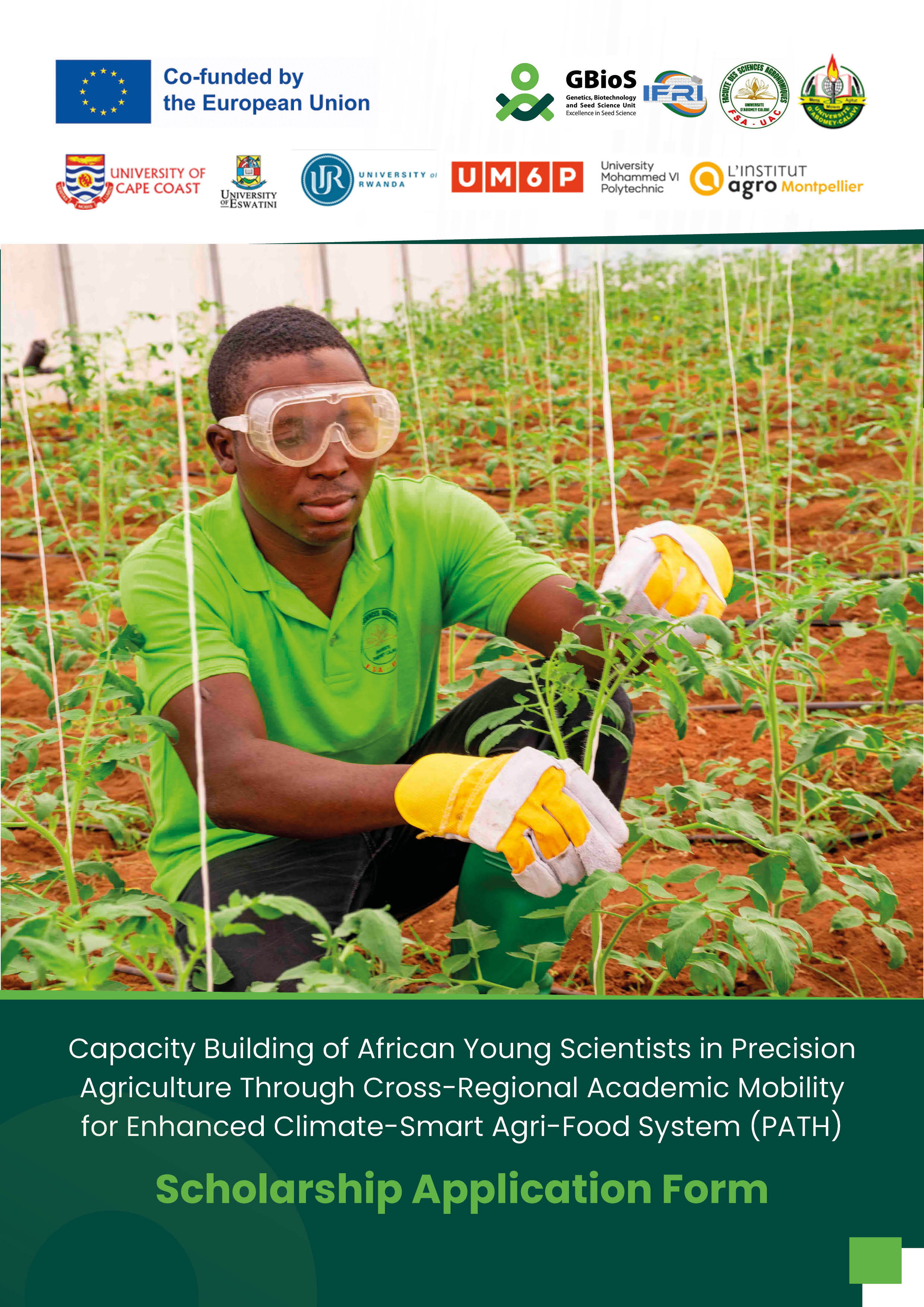 Capacity Building of African Young Scientists in Precision Agriculture Through Cross-Regional Academic Mobility for Enhanced Climate-Smart Agri-Food System (PATH)Scholarship Application FormAbout this FormThis form is for application for PATH Project scholarships (For more information, please visit the website www.path.com). This form should be sent (together with other required documents, including the student proposal) as a unique PDF attachment to: mobilitypathb@gmail.com. Please put on Cc to your submission Email:  Prof Kwame Agyei: kfrimpong@ucc.edu.gh and Dr Dompreh Kwadwo: kwadwo.dompreh@ucc.edu.gh. While submitting your application put in the subject line: PATH_YOUR SURNAME_MSC OR PHD depending on whether you are applying for a credit seeking MSc or degree seeking PhD.This call is opened from 30 April to 20 June 2024, mid-night, GMT+1 time.Please check the relevant boxes below to confirm that you fully understand the application procedure. Failure to do this can result in the rejection of the application.I am aware that this is an application form for both Target Group 1 and 2 as explained in the call for application. I have read and understood the application procedures as described in the callI have benefited from an Intra Africa Mobility program in the past  Yes       NoAbout this FormThis form is for application for PATH Project scholarships (For more information, please visit the website www.path.com). This form should be sent (together with other required documents, including the student proposal) as a unique PDF attachment to: mobilitypathb@gmail.com. Please put on Cc to your submission Email:  Prof Kwame Agyei: kfrimpong@ucc.edu.gh and Dr Dompreh Kwadwo: kwadwo.dompreh@ucc.edu.gh. While submitting your application put in the subject line: PATH_YOUR SURNAME_MSC OR PHD depending on whether you are applying for a credit seeking MSc or degree seeking PhD.This call is opened from 30 April to 20 June 2024, mid-night, GMT+1 time.Please check the relevant boxes below to confirm that you fully understand the application procedure. Failure to do this can result in the rejection of the application.I am aware that this is an application form for both Target Group 1 and 2 as explained in the call for application. I have read and understood the application procedures as described in the callI have benefited from an Intra Africa Mobility program in the past  Yes       NoAbout this FormThis form is for application for PATH Project scholarships (For more information, please visit the website www.path.com). This form should be sent (together with other required documents, including the student proposal) as a unique PDF attachment to: mobilitypathb@gmail.com. Please put on Cc to your submission Email:  Prof Kwame Agyei: kfrimpong@ucc.edu.gh and Dr Dompreh Kwadwo: kwadwo.dompreh@ucc.edu.gh. While submitting your application put in the subject line: PATH_YOUR SURNAME_MSC OR PHD depending on whether you are applying for a credit seeking MSc or degree seeking PhD.This call is opened from 30 April to 20 June 2024, mid-night, GMT+1 time.Please check the relevant boxes below to confirm that you fully understand the application procedure. Failure to do this can result in the rejection of the application.I am aware that this is an application form for both Target Group 1 and 2 as explained in the call for application. I have read and understood the application procedures as described in the callI have benefited from an Intra Africa Mobility program in the past  Yes       NoAbout this FormThis form is for application for PATH Project scholarships (For more information, please visit the website www.path.com). This form should be sent (together with other required documents, including the student proposal) as a unique PDF attachment to: mobilitypathb@gmail.com. Please put on Cc to your submission Email:  Prof Kwame Agyei: kfrimpong@ucc.edu.gh and Dr Dompreh Kwadwo: kwadwo.dompreh@ucc.edu.gh. While submitting your application put in the subject line: PATH_YOUR SURNAME_MSC OR PHD depending on whether you are applying for a credit seeking MSc or degree seeking PhD.This call is opened from 30 April to 20 June 2024, mid-night, GMT+1 time.Please check the relevant boxes below to confirm that you fully understand the application procedure. Failure to do this can result in the rejection of the application.I am aware that this is an application form for both Target Group 1 and 2 as explained in the call for application. I have read and understood the application procedures as described in the callI have benefited from an Intra Africa Mobility program in the past  Yes       NoAbout this FormThis form is for application for PATH Project scholarships (For more information, please visit the website www.path.com). This form should be sent (together with other required documents, including the student proposal) as a unique PDF attachment to: mobilitypathb@gmail.com. Please put on Cc to your submission Email:  Prof Kwame Agyei: kfrimpong@ucc.edu.gh and Dr Dompreh Kwadwo: kwadwo.dompreh@ucc.edu.gh. While submitting your application put in the subject line: PATH_YOUR SURNAME_MSC OR PHD depending on whether you are applying for a credit seeking MSc or degree seeking PhD.This call is opened from 30 April to 20 June 2024, mid-night, GMT+1 time.Please check the relevant boxes below to confirm that you fully understand the application procedure. Failure to do this can result in the rejection of the application.I am aware that this is an application form for both Target Group 1 and 2 as explained in the call for application. I have read and understood the application procedures as described in the callI have benefited from an Intra Africa Mobility program in the past  Yes       NoAbout this FormThis form is for application for PATH Project scholarships (For more information, please visit the website www.path.com). This form should be sent (together with other required documents, including the student proposal) as a unique PDF attachment to: mobilitypathb@gmail.com. Please put on Cc to your submission Email:  Prof Kwame Agyei: kfrimpong@ucc.edu.gh and Dr Dompreh Kwadwo: kwadwo.dompreh@ucc.edu.gh. While submitting your application put in the subject line: PATH_YOUR SURNAME_MSC OR PHD depending on whether you are applying for a credit seeking MSc or degree seeking PhD.This call is opened from 30 April to 20 June 2024, mid-night, GMT+1 time.Please check the relevant boxes below to confirm that you fully understand the application procedure. Failure to do this can result in the rejection of the application.I am aware that this is an application form for both Target Group 1 and 2 as explained in the call for application. I have read and understood the application procedures as described in the callI have benefited from an Intra Africa Mobility program in the past  Yes       NoAbout this FormThis form is for application for PATH Project scholarships (For more information, please visit the website www.path.com). This form should be sent (together with other required documents, including the student proposal) as a unique PDF attachment to: mobilitypathb@gmail.com. Please put on Cc to your submission Email:  Prof Kwame Agyei: kfrimpong@ucc.edu.gh and Dr Dompreh Kwadwo: kwadwo.dompreh@ucc.edu.gh. While submitting your application put in the subject line: PATH_YOUR SURNAME_MSC OR PHD depending on whether you are applying for a credit seeking MSc or degree seeking PhD.This call is opened from 30 April to 20 June 2024, mid-night, GMT+1 time.Please check the relevant boxes below to confirm that you fully understand the application procedure. Failure to do this can result in the rejection of the application.I am aware that this is an application form for both Target Group 1 and 2 as explained in the call for application. I have read and understood the application procedures as described in the callI have benefited from an Intra Africa Mobility program in the past  Yes       NoAbout this FormThis form is for application for PATH Project scholarships (For more information, please visit the website www.path.com). This form should be sent (together with other required documents, including the student proposal) as a unique PDF attachment to: mobilitypathb@gmail.com. Please put on Cc to your submission Email:  Prof Kwame Agyei: kfrimpong@ucc.edu.gh and Dr Dompreh Kwadwo: kwadwo.dompreh@ucc.edu.gh. While submitting your application put in the subject line: PATH_YOUR SURNAME_MSC OR PHD depending on whether you are applying for a credit seeking MSc or degree seeking PhD.This call is opened from 30 April to 20 June 2024, mid-night, GMT+1 time.Please check the relevant boxes below to confirm that you fully understand the application procedure. Failure to do this can result in the rejection of the application.I am aware that this is an application form for both Target Group 1 and 2 as explained in the call for application. I have read and understood the application procedures as described in the callI have benefited from an Intra Africa Mobility program in the past  Yes       NoAbout this FormThis form is for application for PATH Project scholarships (For more information, please visit the website www.path.com). This form should be sent (together with other required documents, including the student proposal) as a unique PDF attachment to: mobilitypathb@gmail.com. Please put on Cc to your submission Email:  Prof Kwame Agyei: kfrimpong@ucc.edu.gh and Dr Dompreh Kwadwo: kwadwo.dompreh@ucc.edu.gh. While submitting your application put in the subject line: PATH_YOUR SURNAME_MSC OR PHD depending on whether you are applying for a credit seeking MSc or degree seeking PhD.This call is opened from 30 April to 20 June 2024, mid-night, GMT+1 time.Please check the relevant boxes below to confirm that you fully understand the application procedure. Failure to do this can result in the rejection of the application.I am aware that this is an application form for both Target Group 1 and 2 as explained in the call for application. I have read and understood the application procedures as described in the callI have benefited from an Intra Africa Mobility program in the past  Yes       NoAbout this FormThis form is for application for PATH Project scholarships (For more information, please visit the website www.path.com). This form should be sent (together with other required documents, including the student proposal) as a unique PDF attachment to: mobilitypathb@gmail.com. Please put on Cc to your submission Email:  Prof Kwame Agyei: kfrimpong@ucc.edu.gh and Dr Dompreh Kwadwo: kwadwo.dompreh@ucc.edu.gh. While submitting your application put in the subject line: PATH_YOUR SURNAME_MSC OR PHD depending on whether you are applying for a credit seeking MSc or degree seeking PhD.This call is opened from 30 April to 20 June 2024, mid-night, GMT+1 time.Please check the relevant boxes below to confirm that you fully understand the application procedure. Failure to do this can result in the rejection of the application.I am aware that this is an application form for both Target Group 1 and 2 as explained in the call for application. I have read and understood the application procedures as described in the callI have benefited from an Intra Africa Mobility program in the past  Yes       NoAbout this FormThis form is for application for PATH Project scholarships (For more information, please visit the website www.path.com). This form should be sent (together with other required documents, including the student proposal) as a unique PDF attachment to: mobilitypathb@gmail.com. Please put on Cc to your submission Email:  Prof Kwame Agyei: kfrimpong@ucc.edu.gh and Dr Dompreh Kwadwo: kwadwo.dompreh@ucc.edu.gh. While submitting your application put in the subject line: PATH_YOUR SURNAME_MSC OR PHD depending on whether you are applying for a credit seeking MSc or degree seeking PhD.This call is opened from 30 April to 20 June 2024, mid-night, GMT+1 time.Please check the relevant boxes below to confirm that you fully understand the application procedure. Failure to do this can result in the rejection of the application.I am aware that this is an application form for both Target Group 1 and 2 as explained in the call for application. I have read and understood the application procedures as described in the callI have benefited from an Intra Africa Mobility program in the past  Yes       NoAbout this FormThis form is for application for PATH Project scholarships (For more information, please visit the website www.path.com). This form should be sent (together with other required documents, including the student proposal) as a unique PDF attachment to: mobilitypathb@gmail.com. Please put on Cc to your submission Email:  Prof Kwame Agyei: kfrimpong@ucc.edu.gh and Dr Dompreh Kwadwo: kwadwo.dompreh@ucc.edu.gh. While submitting your application put in the subject line: PATH_YOUR SURNAME_MSC OR PHD depending on whether you are applying for a credit seeking MSc or degree seeking PhD.This call is opened from 30 April to 20 June 2024, mid-night, GMT+1 time.Please check the relevant boxes below to confirm that you fully understand the application procedure. Failure to do this can result in the rejection of the application.I am aware that this is an application form for both Target Group 1 and 2 as explained in the call for application. I have read and understood the application procedures as described in the callI have benefited from an Intra Africa Mobility program in the past  Yes       NoAbout this FormThis form is for application for PATH Project scholarships (For more information, please visit the website www.path.com). This form should be sent (together with other required documents, including the student proposal) as a unique PDF attachment to: mobilitypathb@gmail.com. Please put on Cc to your submission Email:  Prof Kwame Agyei: kfrimpong@ucc.edu.gh and Dr Dompreh Kwadwo: kwadwo.dompreh@ucc.edu.gh. While submitting your application put in the subject line: PATH_YOUR SURNAME_MSC OR PHD depending on whether you are applying for a credit seeking MSc or degree seeking PhD.This call is opened from 30 April to 20 June 2024, mid-night, GMT+1 time.Please check the relevant boxes below to confirm that you fully understand the application procedure. Failure to do this can result in the rejection of the application.I am aware that this is an application form for both Target Group 1 and 2 as explained in the call for application. I have read and understood the application procedures as described in the callI have benefited from an Intra Africa Mobility program in the past  Yes       NoAbout this FormThis form is for application for PATH Project scholarships (For more information, please visit the website www.path.com). This form should be sent (together with other required documents, including the student proposal) as a unique PDF attachment to: mobilitypathb@gmail.com. Please put on Cc to your submission Email:  Prof Kwame Agyei: kfrimpong@ucc.edu.gh and Dr Dompreh Kwadwo: kwadwo.dompreh@ucc.edu.gh. While submitting your application put in the subject line: PATH_YOUR SURNAME_MSC OR PHD depending on whether you are applying for a credit seeking MSc or degree seeking PhD.This call is opened from 30 April to 20 June 2024, mid-night, GMT+1 time.Please check the relevant boxes below to confirm that you fully understand the application procedure. Failure to do this can result in the rejection of the application.I am aware that this is an application form for both Target Group 1 and 2 as explained in the call for application. I have read and understood the application procedures as described in the callI have benefited from an Intra Africa Mobility program in the past  Yes       NoAbout this FormThis form is for application for PATH Project scholarships (For more information, please visit the website www.path.com). This form should be sent (together with other required documents, including the student proposal) as a unique PDF attachment to: mobilitypathb@gmail.com. Please put on Cc to your submission Email:  Prof Kwame Agyei: kfrimpong@ucc.edu.gh and Dr Dompreh Kwadwo: kwadwo.dompreh@ucc.edu.gh. While submitting your application put in the subject line: PATH_YOUR SURNAME_MSC OR PHD depending on whether you are applying for a credit seeking MSc or degree seeking PhD.This call is opened from 30 April to 20 June 2024, mid-night, GMT+1 time.Please check the relevant boxes below to confirm that you fully understand the application procedure. Failure to do this can result in the rejection of the application.I am aware that this is an application form for both Target Group 1 and 2 as explained in the call for application. I have read and understood the application procedures as described in the callI have benefited from an Intra Africa Mobility program in the past  Yes       NoAbout this FormThis form is for application for PATH Project scholarships (For more information, please visit the website www.path.com). This form should be sent (together with other required documents, including the student proposal) as a unique PDF attachment to: mobilitypathb@gmail.com. Please put on Cc to your submission Email:  Prof Kwame Agyei: kfrimpong@ucc.edu.gh and Dr Dompreh Kwadwo: kwadwo.dompreh@ucc.edu.gh. While submitting your application put in the subject line: PATH_YOUR SURNAME_MSC OR PHD depending on whether you are applying for a credit seeking MSc or degree seeking PhD.This call is opened from 30 April to 20 June 2024, mid-night, GMT+1 time.Please check the relevant boxes below to confirm that you fully understand the application procedure. Failure to do this can result in the rejection of the application.I am aware that this is an application form for both Target Group 1 and 2 as explained in the call for application. I have read and understood the application procedures as described in the callI have benefited from an Intra Africa Mobility program in the past  Yes       NoAbout this FormThis form is for application for PATH Project scholarships (For more information, please visit the website www.path.com). This form should be sent (together with other required documents, including the student proposal) as a unique PDF attachment to: mobilitypathb@gmail.com. Please put on Cc to your submission Email:  Prof Kwame Agyei: kfrimpong@ucc.edu.gh and Dr Dompreh Kwadwo: kwadwo.dompreh@ucc.edu.gh. While submitting your application put in the subject line: PATH_YOUR SURNAME_MSC OR PHD depending on whether you are applying for a credit seeking MSc or degree seeking PhD.This call is opened from 30 April to 20 June 2024, mid-night, GMT+1 time.Please check the relevant boxes below to confirm that you fully understand the application procedure. Failure to do this can result in the rejection of the application.I am aware that this is an application form for both Target Group 1 and 2 as explained in the call for application. I have read and understood the application procedures as described in the callI have benefited from an Intra Africa Mobility program in the past  Yes       NoAbout this FormThis form is for application for PATH Project scholarships (For more information, please visit the website www.path.com). This form should be sent (together with other required documents, including the student proposal) as a unique PDF attachment to: mobilitypathb@gmail.com. Please put on Cc to your submission Email:  Prof Kwame Agyei: kfrimpong@ucc.edu.gh and Dr Dompreh Kwadwo: kwadwo.dompreh@ucc.edu.gh. While submitting your application put in the subject line: PATH_YOUR SURNAME_MSC OR PHD depending on whether you are applying for a credit seeking MSc or degree seeking PhD.This call is opened from 30 April to 20 June 2024, mid-night, GMT+1 time.Please check the relevant boxes below to confirm that you fully understand the application procedure. Failure to do this can result in the rejection of the application.I am aware that this is an application form for both Target Group 1 and 2 as explained in the call for application. I have read and understood the application procedures as described in the callI have benefited from an Intra Africa Mobility program in the past  Yes       NoTarget Group (Check the appropriate box)Target Group (Check the appropriate box)Target Group (Check the appropriate box)Target Group (Check the appropriate box)Target Group (Check the appropriate box)TG1 TG1 TG1 TG1 TG1 TG2 TG2 TG2 TG2 TG2 TG2 TG2 TG2 Personal Information Personal Information Personal Information Personal Information Personal Information Personal Information Personal Information Personal Information Personal Information Personal Information Personal Information Personal Information Personal Information Personal Information Personal Information Personal Information Personal Information Personal Information Title (Mr/Mrs/Miss)Title (Mr/Mrs/Miss)Title (Mr/Mrs/Miss)Title (Mr/Mrs/Miss)Family/Surname NameFamily/Surname NameFamily/Surname NameFamily/Surname NameGiven NamesGiven NamesGiven NamesGiven NamesGiven NamesGiven NamesGiven NamesGiven NamesGiven NamesGiven Names(insert information here)(insert information here)(insert information here)(insert information here)(insert information here)(insert information here)(insert information here)(insert information here)(insert information here)(insert information here)(insert information here)(insert information here)(insert information here)(insert information here)(insert information here)(insert information here)(insert information here)(insert information here)Date and place of Birth (DD/MM/YY)Date and place of Birth (DD/MM/YY)Date and place of Birth (DD/MM/YY)Date and place of Birth (DD/MM/YY)GenderGenderGenderGenderGenderGenderGenderGenderGenderGenderGenderGenderGenderGender(insert information here)(insert information here)(insert information here)(insert information here)Male: Male: Male: Male: Female: Female: Female: Female: Female: Female: Female: Female: Female: Female: Permanent address:Permanent address:Permanent address:Permanent address:(insert information here)P.S: this address will be used to send all official documents in case of selection. You must insert the complete information and the most accurate address. Any problem in sending documents resulting from erroneous or insufficient information provided in this section and consequent need to resend the documents will result in the payment, by the candidate, of the resulting expenses. The address must not be translated.(insert information here)P.S: this address will be used to send all official documents in case of selection. You must insert the complete information and the most accurate address. Any problem in sending documents resulting from erroneous or insufficient information provided in this section and consequent need to resend the documents will result in the payment, by the candidate, of the resulting expenses. The address must not be translated.(insert information here)P.S: this address will be used to send all official documents in case of selection. You must insert the complete information and the most accurate address. Any problem in sending documents resulting from erroneous or insufficient information provided in this section and consequent need to resend the documents will result in the payment, by the candidate, of the resulting expenses. The address must not be translated.(insert information here)P.S: this address will be used to send all official documents in case of selection. You must insert the complete information and the most accurate address. Any problem in sending documents resulting from erroneous or insufficient information provided in this section and consequent need to resend the documents will result in the payment, by the candidate, of the resulting expenses. The address must not be translated.(insert information here)P.S: this address will be used to send all official documents in case of selection. You must insert the complete information and the most accurate address. Any problem in sending documents resulting from erroneous or insufficient information provided in this section and consequent need to resend the documents will result in the payment, by the candidate, of the resulting expenses. The address must not be translated.(insert information here)P.S: this address will be used to send all official documents in case of selection. You must insert the complete information and the most accurate address. Any problem in sending documents resulting from erroneous or insufficient information provided in this section and consequent need to resend the documents will result in the payment, by the candidate, of the resulting expenses. The address must not be translated.(insert information here)P.S: this address will be used to send all official documents in case of selection. You must insert the complete information and the most accurate address. Any problem in sending documents resulting from erroneous or insufficient information provided in this section and consequent need to resend the documents will result in the payment, by the candidate, of the resulting expenses. The address must not be translated.(insert information here)P.S: this address will be used to send all official documents in case of selection. You must insert the complete information and the most accurate address. Any problem in sending documents resulting from erroneous or insufficient information provided in this section and consequent need to resend the documents will result in the payment, by the candidate, of the resulting expenses. The address must not be translated.(insert information here)P.S: this address will be used to send all official documents in case of selection. You must insert the complete information and the most accurate address. Any problem in sending documents resulting from erroneous or insufficient information provided in this section and consequent need to resend the documents will result in the payment, by the candidate, of the resulting expenses. The address must not be translated.(insert information here)P.S: this address will be used to send all official documents in case of selection. You must insert the complete information and the most accurate address. Any problem in sending documents resulting from erroneous or insufficient information provided in this section and consequent need to resend the documents will result in the payment, by the candidate, of the resulting expenses. The address must not be translated.(insert information here)P.S: this address will be used to send all official documents in case of selection. You must insert the complete information and the most accurate address. Any problem in sending documents resulting from erroneous or insufficient information provided in this section and consequent need to resend the documents will result in the payment, by the candidate, of the resulting expenses. The address must not be translated.(insert information here)P.S: this address will be used to send all official documents in case of selection. You must insert the complete information and the most accurate address. Any problem in sending documents resulting from erroneous or insufficient information provided in this section and consequent need to resend the documents will result in the payment, by the candidate, of the resulting expenses. The address must not be translated.(insert information here)P.S: this address will be used to send all official documents in case of selection. You must insert the complete information and the most accurate address. Any problem in sending documents resulting from erroneous or insufficient information provided in this section and consequent need to resend the documents will result in the payment, by the candidate, of the resulting expenses. The address must not be translated.(insert information here)P.S: this address will be used to send all official documents in case of selection. You must insert the complete information and the most accurate address. Any problem in sending documents resulting from erroneous or insufficient information provided in this section and consequent need to resend the documents will result in the payment, by the candidate, of the resulting expenses. The address must not be translated.NationalityNationalityNationalityNationalitySpoken Language (s) Spoken Language (s) Spoken Language (s) Country of Residence Country of Residence Country of Residence Country of Residence Country of Residence Country of Residence Country of Residence Country of Residence Country of Residence Country of Residence Country of Residence (insert information here)(insert information here)(insert information here)(insert information here)(insert information here)(insert information here)(insert information here)(insert information here)(insert information here)(insert information here)(insert information here)(insert information here)(insert information here)(insert information here)(insert information here)(insert information here)(insert information here)(insert information here)Contact Details Contact Details Contact Details Contact Details Contact Details Contact Details Contact Details Contact Details Contact Details Contact Details Contact Details Contact Details Contact Details Contact Details Contact Details Contact Details Contact Details Contact Details Email:Email:Email:Email:Email:Email:Email:Email:Email:Email:Email:Email:Email:Email:Email:Email:Email:Email:Alternative Email: Alternative Email: Alternative Email: Alternative Email: Alternative Email: Alternative Email: Alternative Email: Alternative Email: Alternative Email: Alternative Email: Alternative Email: Alternative Email: Alternative Email: Alternative Email: Alternative Email: Alternative Email: Alternative Email: Alternative Email: Postal Address: Postal Address: Postal Address: Postal Address: Postal Address: Postal Address: Postal Address: Postal Address: Postal Address: Postal Address: Postal Address: Postal Address: Postal Address: Postal Address: Postal Address: Postal Address: Postal Address: Postal Address: Telephone (Mobile):Telephone (Mobile):Telephone (Mobile):Alternative Phone: Alternative Phone: Alternative Phone: Alternative Phone: Alternative Phone: Alternative Phone: Alternative Phone: Alternative Phone: Alternative Phone: Alternative Phone: Alternative Phone: Alternative Phone: Alternative Phone: Alternative Phone: Alternative Phone: Home Institution Home Institution Home Institution Home Institution Home Institution Home Institution Home Institution Home Institution Home Institution Home Institution Home Institution Home Institution Home Institution Home Institution Home Institution Home Institution Home Institution Home Institution Name of InstitutionName of InstitutionName of InstitutionName of InstitutionName of InstitutionName of InstitutionCountry: Country: Country: Country: Country: Country: Country: Country: Country: Country: Country: Country: (insert information here)(insert information here)(insert information here)(insert information here)(insert information here)(insert information here)(insert information here)(insert information here)(insert information here)(insert information here)(insert information here)(insert information here)(insert information here)(insert information here)(insert information here)(insert information here)(insert information here)(insert information here)CityState/Province/Region State/Province/Region State/Province/Region State/Province/Region State/Province/Region Zip/Postal codeZip/Postal codeZip/Postal codeZip/Postal codeZip/Postal codeZip/Postal codeZip/Postal codeContact personContact personContact personContact personContact person(insert information here)(insert information here)(insert information here)(insert information here)(insert information here)(insert information here)Type of MobilityType of MobilityType of MobilityType of MobilityType of MobilityType of MobilityType of MobilityType of MobilityType of MobilityType of MobilityType of MobilityType of MobilityType of MobilityType of MobilityType of MobilityType of MobilityType of MobilityType of MobilityPhD  PhD  PhD  PhD  MSc MSc MSc MSc MSc MSc MSc MSc MSc MSc MSc MSc MSc MSc Host institution (Should be one of the University of the PATH consortium, visit: https://www.gbios.echo-mar.com/projects/ for more information)Host institution (Should be one of the University of the PATH consortium, visit: https://www.gbios.echo-mar.com/projects/ for more information)Host institution (Should be one of the University of the PATH consortium, visit: https://www.gbios.echo-mar.com/projects/ for more information)Host institution (Should be one of the University of the PATH consortium, visit: https://www.gbios.echo-mar.com/projects/ for more information)Host institution (Should be one of the University of the PATH consortium, visit: https://www.gbios.echo-mar.com/projects/ for more information)Host institution (Should be one of the University of the PATH consortium, visit: https://www.gbios.echo-mar.com/projects/ for more information)Host institution (Should be one of the University of the PATH consortium, visit: https://www.gbios.echo-mar.com/projects/ for more information)Host institution (Should be one of the University of the PATH consortium, visit: https://www.gbios.echo-mar.com/projects/ for more information)Host institution (Should be one of the University of the PATH consortium, visit: https://www.gbios.echo-mar.com/projects/ for more information)Host institution (Should be one of the University of the PATH consortium, visit: https://www.gbios.echo-mar.com/projects/ for more information)Host institution (Should be one of the University of the PATH consortium, visit: https://www.gbios.echo-mar.com/projects/ for more information)Host institution (Should be one of the University of the PATH consortium, visit: https://www.gbios.echo-mar.com/projects/ for more information)Host institution (Should be one of the University of the PATH consortium, visit: https://www.gbios.echo-mar.com/projects/ for more information)Host institution (Should be one of the University of the PATH consortium, visit: https://www.gbios.echo-mar.com/projects/ for more information)Host institution (Should be one of the University of the PATH consortium, visit: https://www.gbios.echo-mar.com/projects/ for more information)Host institution (Should be one of the University of the PATH consortium, visit: https://www.gbios.echo-mar.com/projects/ for more information)Host institution (Should be one of the University of the PATH consortium, visit: https://www.gbios.echo-mar.com/projects/ for more information)Host institution (Should be one of the University of the PATH consortium, visit: https://www.gbios.echo-mar.com/projects/ for more information)Official name of selected host institution:Why have you chosen this specific institution, crop and subject?(max 2000 characters with spaces)Why have you chosen this specific institution, crop and subject?(max 2000 characters with spaces)Why have you chosen this specific institution, crop and subject?(max 2000 characters with spaces)Why have you chosen this specific institution, crop and subject?(max 2000 characters with spaces)Why have you chosen this specific institution, crop and subject?(max 2000 characters with spaces)Why have you chosen this specific institution, crop and subject?(max 2000 characters with spaces)Why have you chosen this specific institution, crop and subject?(max 2000 characters with spaces)Why have you chosen this specific institution, crop and subject?(max 2000 characters with spaces)Programme Applied For at the host university (see list of the Programmes on the last page of call for application document)Programme Applied For at the host university (see list of the Programmes on the last page of call for application document)Programme Applied For at the host university (see list of the Programmes on the last page of call for application document)Programme Applied For at the host university (see list of the Programmes on the last page of call for application document)Programme Applied For at the host university (see list of the Programmes on the last page of call for application document)Programme Applied For at the host university (see list of the Programmes on the last page of call for application document)Programme Applied For at the host university (see list of the Programmes on the last page of call for application document)Programme Applied For at the host university (see list of the Programmes on the last page of call for application document)Programme Applied For at the host university (see list of the Programmes on the last page of call for application document)Academic background (Please indicate the most recent academic background/qualifications or training developed until this moment that are relevant to this application, starting with the most recent ones. Please include only the academic training achieved in a higher education institution)Academic background (Please indicate the most recent academic background/qualifications or training developed until this moment that are relevant to this application, starting with the most recent ones. Please include only the academic training achieved in a higher education institution)Academic background (Please indicate the most recent academic background/qualifications or training developed until this moment that are relevant to this application, starting with the most recent ones. Please include only the academic training achieved in a higher education institution)Academic background (Please indicate the most recent academic background/qualifications or training developed until this moment that are relevant to this application, starting with the most recent ones. Please include only the academic training achieved in a higher education institution)Academic background (Please indicate the most recent academic background/qualifications or training developed until this moment that are relevant to this application, starting with the most recent ones. Please include only the academic training achieved in a higher education institution)Academic background (Please indicate the most recent academic background/qualifications or training developed until this moment that are relevant to this application, starting with the most recent ones. Please include only the academic training achieved in a higher education institution)Academic background (Please indicate the most recent academic background/qualifications or training developed until this moment that are relevant to this application, starting with the most recent ones. Please include only the academic training achieved in a higher education institution)Academic background (Please indicate the most recent academic background/qualifications or training developed until this moment that are relevant to this application, starting with the most recent ones. Please include only the academic training achieved in a higher education institution)Academic background (Please indicate the most recent academic background/qualifications or training developed until this moment that are relevant to this application, starting with the most recent ones. Please include only the academic training achieved in a higher education institution)Academic background (Please indicate the most recent academic background/qualifications or training developed until this moment that are relevant to this application, starting with the most recent ones. Please include only the academic training achieved in a higher education institution)Academic background (Please indicate the most recent academic background/qualifications or training developed until this moment that are relevant to this application, starting with the most recent ones. Please include only the academic training achieved in a higher education institution)Academic background (Please indicate the most recent academic background/qualifications or training developed until this moment that are relevant to this application, starting with the most recent ones. Please include only the academic training achieved in a higher education institution)Academic background (Please indicate the most recent academic background/qualifications or training developed until this moment that are relevant to this application, starting with the most recent ones. Please include only the academic training achieved in a higher education institution)Academic background (Please indicate the most recent academic background/qualifications or training developed until this moment that are relevant to this application, starting with the most recent ones. Please include only the academic training achieved in a higher education institution)Academic background (Please indicate the most recent academic background/qualifications or training developed until this moment that are relevant to this application, starting with the most recent ones. Please include only the academic training achieved in a higher education institution)Academic background (Please indicate the most recent academic background/qualifications or training developed until this moment that are relevant to this application, starting with the most recent ones. Please include only the academic training achieved in a higher education institution)Academic background (Please indicate the most recent academic background/qualifications or training developed until this moment that are relevant to this application, starting with the most recent ones. Please include only the academic training achieved in a higher education institution)Academic background (Please indicate the most recent academic background/qualifications or training developed until this moment that are relevant to this application, starting with the most recent ones. Please include only the academic training achieved in a higher education institution)Description of current training programmeDescription of current training programmeDescription of current training programmeMost recent academic degree awarded / training accomplishedMost recent academic degree awarded / training accomplishedMost recent academic degree awarded / training accomplishedName of Degree/SpecializationName of Degree/SpecializationName of Degree/SpecializationInstitutionInstitutionInstitutionCountryCountryCountryDate of awardDate of awardDate of awardGrade obtainedGrade obtainedGrade obtainedMaximum grade in the grades’ scale of the institution (e.g. in a scale of 0-20, it is 20)Maximum grade in the grades’ scale of the institution (e.g. in a scale of 0-20, it is 20)Maximum grade in the grades’ scale of the institution (e.g. in a scale of 0-20, it is 20)Employment experience(Briefly describe the nature of three of your most recent employment experience, particularly the relevant details for your mobility proposal. If you do not have any employment experience, you do not have to fill this section.)Employment experience(Briefly describe the nature of three of your most recent employment experience, particularly the relevant details for your mobility proposal. If you do not have any employment experience, you do not have to fill this section.)Employment experience(Briefly describe the nature of three of your most recent employment experience, particularly the relevant details for your mobility proposal. If you do not have any employment experience, you do not have to fill this section.)Employment experience(Briefly describe the nature of three of your most recent employment experience, particularly the relevant details for your mobility proposal. If you do not have any employment experience, you do not have to fill this section.)Employment experience(Briefly describe the nature of three of your most recent employment experience, particularly the relevant details for your mobility proposal. If you do not have any employment experience, you do not have to fill this section.)Employment experience(Briefly describe the nature of three of your most recent employment experience, particularly the relevant details for your mobility proposal. If you do not have any employment experience, you do not have to fill this section.)Employment experience(Briefly describe the nature of three of your most recent employment experience, particularly the relevant details for your mobility proposal. If you do not have any employment experience, you do not have to fill this section.)Employment experience(Briefly describe the nature of three of your most recent employment experience, particularly the relevant details for your mobility proposal. If you do not have any employment experience, you do not have to fill this section.)Employment experience(Briefly describe the nature of three of your most recent employment experience, particularly the relevant details for your mobility proposal. If you do not have any employment experience, you do not have to fill this section.)Employment experience(Briefly describe the nature of three of your most recent employment experience, particularly the relevant details for your mobility proposal. If you do not have any employment experience, you do not have to fill this section.)Employment experience(Briefly describe the nature of three of your most recent employment experience, particularly the relevant details for your mobility proposal. If you do not have any employment experience, you do not have to fill this section.)Employment experience(Briefly describe the nature of three of your most recent employment experience, particularly the relevant details for your mobility proposal. If you do not have any employment experience, you do not have to fill this section.)Employment experience(Briefly describe the nature of three of your most recent employment experience, particularly the relevant details for your mobility proposal. If you do not have any employment experience, you do not have to fill this section.)Employment experience(Briefly describe the nature of three of your most recent employment experience, particularly the relevant details for your mobility proposal. If you do not have any employment experience, you do not have to fill this section.)Employment experience(Briefly describe the nature of three of your most recent employment experience, particularly the relevant details for your mobility proposal. If you do not have any employment experience, you do not have to fill this section.)Employment experience(Briefly describe the nature of three of your most recent employment experience, particularly the relevant details for your mobility proposal. If you do not have any employment experience, you do not have to fill this section.)Employment experience(Briefly describe the nature of three of your most recent employment experience, particularly the relevant details for your mobility proposal. If you do not have any employment experience, you do not have to fill this section.)Employment experience(Briefly describe the nature of three of your most recent employment experience, particularly the relevant details for your mobility proposal. If you do not have any employment experience, you do not have to fill this section.)Name and address of EmployerName and address of EmployerName and address of EmployerName and address of EmployerName and address of EmployerName and address of EmployerDurationDurationDurationDurationDurationDurationDurationDurationDurationDurationDurationDuration1.1.1.1.1.1.2.2.2.2.2.2.3.3.3.3.3.3.Publications or any other evidence of research experience (mandatory for MSc, PhD)(In case you have already published a scientific work or contributed to the publication of any paper please indicate the most representative ones, maximum five, giving priority to those most related with your mobility proposal. The references must include: authors, title, publisher, year, city, page number and other relevant bibliographical data.)
If you don't have any publication, you do not have to fill this sectionPublications or any other evidence of research experience (mandatory for MSc, PhD)(In case you have already published a scientific work or contributed to the publication of any paper please indicate the most representative ones, maximum five, giving priority to those most related with your mobility proposal. The references must include: authors, title, publisher, year, city, page number and other relevant bibliographical data.)
If you don't have any publication, you do not have to fill this sectionPublications or any other evidence of research experience (mandatory for MSc, PhD)(In case you have already published a scientific work or contributed to the publication of any paper please indicate the most representative ones, maximum five, giving priority to those most related with your mobility proposal. The references must include: authors, title, publisher, year, city, page number and other relevant bibliographical data.)
If you don't have any publication, you do not have to fill this sectionPublications or any other evidence of research experience (mandatory for MSc, PhD)(In case you have already published a scientific work or contributed to the publication of any paper please indicate the most representative ones, maximum five, giving priority to those most related with your mobility proposal. The references must include: authors, title, publisher, year, city, page number and other relevant bibliographical data.)
If you don't have any publication, you do not have to fill this sectionPublications or any other evidence of research experience (mandatory for MSc, PhD)(In case you have already published a scientific work or contributed to the publication of any paper please indicate the most representative ones, maximum five, giving priority to those most related with your mobility proposal. The references must include: authors, title, publisher, year, city, page number and other relevant bibliographical data.)
If you don't have any publication, you do not have to fill this sectionPublications or any other evidence of research experience (mandatory for MSc, PhD)(In case you have already published a scientific work or contributed to the publication of any paper please indicate the most representative ones, maximum five, giving priority to those most related with your mobility proposal. The references must include: authors, title, publisher, year, city, page number and other relevant bibliographical data.)
If you don't have any publication, you do not have to fill this sectionPublications or any other evidence of research experience (mandatory for MSc, PhD)(In case you have already published a scientific work or contributed to the publication of any paper please indicate the most representative ones, maximum five, giving priority to those most related with your mobility proposal. The references must include: authors, title, publisher, year, city, page number and other relevant bibliographical data.)
If you don't have any publication, you do not have to fill this sectionPublications or any other evidence of research experience (mandatory for MSc, PhD)(In case you have already published a scientific work or contributed to the publication of any paper please indicate the most representative ones, maximum five, giving priority to those most related with your mobility proposal. The references must include: authors, title, publisher, year, city, page number and other relevant bibliographical data.)
If you don't have any publication, you do not have to fill this sectionPublications or any other evidence of research experience (mandatory for MSc, PhD)(In case you have already published a scientific work or contributed to the publication of any paper please indicate the most representative ones, maximum five, giving priority to those most related with your mobility proposal. The references must include: authors, title, publisher, year, city, page number and other relevant bibliographical data.)
If you don't have any publication, you do not have to fill this sectionPublications or any other evidence of research experience (mandatory for MSc, PhD)(In case you have already published a scientific work or contributed to the publication of any paper please indicate the most representative ones, maximum five, giving priority to those most related with your mobility proposal. The references must include: authors, title, publisher, year, city, page number and other relevant bibliographical data.)
If you don't have any publication, you do not have to fill this sectionPublications or any other evidence of research experience (mandatory for MSc, PhD)(In case you have already published a scientific work or contributed to the publication of any paper please indicate the most representative ones, maximum five, giving priority to those most related with your mobility proposal. The references must include: authors, title, publisher, year, city, page number and other relevant bibliographical data.)
If you don't have any publication, you do not have to fill this sectionPublications or any other evidence of research experience (mandatory for MSc, PhD)(In case you have already published a scientific work or contributed to the publication of any paper please indicate the most representative ones, maximum five, giving priority to those most related with your mobility proposal. The references must include: authors, title, publisher, year, city, page number and other relevant bibliographical data.)
If you don't have any publication, you do not have to fill this sectionPublications or any other evidence of research experience (mandatory for MSc, PhD)(In case you have already published a scientific work or contributed to the publication of any paper please indicate the most representative ones, maximum five, giving priority to those most related with your mobility proposal. The references must include: authors, title, publisher, year, city, page number and other relevant bibliographical data.)
If you don't have any publication, you do not have to fill this sectionPublications or any other evidence of research experience (mandatory for MSc, PhD)(In case you have already published a scientific work or contributed to the publication of any paper please indicate the most representative ones, maximum five, giving priority to those most related with your mobility proposal. The references must include: authors, title, publisher, year, city, page number and other relevant bibliographical data.)
If you don't have any publication, you do not have to fill this sectionPublications or any other evidence of research experience (mandatory for MSc, PhD)(In case you have already published a scientific work or contributed to the publication of any paper please indicate the most representative ones, maximum five, giving priority to those most related with your mobility proposal. The references must include: authors, title, publisher, year, city, page number and other relevant bibliographical data.)
If you don't have any publication, you do not have to fill this sectionPublications or any other evidence of research experience (mandatory for MSc, PhD)(In case you have already published a scientific work or contributed to the publication of any paper please indicate the most representative ones, maximum five, giving priority to those most related with your mobility proposal. The references must include: authors, title, publisher, year, city, page number and other relevant bibliographical data.)
If you don't have any publication, you do not have to fill this sectionPublications or any other evidence of research experience (mandatory for MSc, PhD)(In case you have already published a scientific work or contributed to the publication of any paper please indicate the most representative ones, maximum five, giving priority to those most related with your mobility proposal. The references must include: authors, title, publisher, year, city, page number and other relevant bibliographical data.)
If you don't have any publication, you do not have to fill this sectionPublications or any other evidence of research experience (mandatory for MSc, PhD)(In case you have already published a scientific work or contributed to the publication of any paper please indicate the most representative ones, maximum five, giving priority to those most related with your mobility proposal. The references must include: authors, title, publisher, year, city, page number and other relevant bibliographical data.)
If you don't have any publication, you do not have to fill this section1.1.1.1.1.1.1.1.1.1.1.1.1.1.1.1.1.1.2.2.2.2.2.2.2.2.2.2.2.2.2.2.2.2.2.2.3.3.3.3.3.3.3.3.3.3.3.3.3.3.3.3.3.3.4.4.4.4.4.4.4.4.4.4.4.4.4.4.4.4.4.4.5.5.5.5.5.5.5.5.5.5.5.5.5.5.5.5.5.5. Motivation and added value (Please state briefly the main reasons why you wish to participate to this project, as well as the added value you perceive to be attached to your mobility proposal in your host institution.) Motivation and added value (Please state briefly the main reasons why you wish to participate to this project, as well as the added value you perceive to be attached to your mobility proposal in your host institution.) Motivation and added value (Please state briefly the main reasons why you wish to participate to this project, as well as the added value you perceive to be attached to your mobility proposal in your host institution.) Motivation and added value (Please state briefly the main reasons why you wish to participate to this project, as well as the added value you perceive to be attached to your mobility proposal in your host institution.) Motivation and added value (Please state briefly the main reasons why you wish to participate to this project, as well as the added value you perceive to be attached to your mobility proposal in your host institution.) Motivation and added value (Please state briefly the main reasons why you wish to participate to this project, as well as the added value you perceive to be attached to your mobility proposal in your host institution.) Motivation and added value (Please state briefly the main reasons why you wish to participate to this project, as well as the added value you perceive to be attached to your mobility proposal in your host institution.) Motivation and added value (Please state briefly the main reasons why you wish to participate to this project, as well as the added value you perceive to be attached to your mobility proposal in your host institution.) Motivation and added value (Please state briefly the main reasons why you wish to participate to this project, as well as the added value you perceive to be attached to your mobility proposal in your host institution.) Motivation and added value (Please state briefly the main reasons why you wish to participate to this project, as well as the added value you perceive to be attached to your mobility proposal in your host institution.) Motivation and added value (Please state briefly the main reasons why you wish to participate to this project, as well as the added value you perceive to be attached to your mobility proposal in your host institution.) Motivation and added value (Please state briefly the main reasons why you wish to participate to this project, as well as the added value you perceive to be attached to your mobility proposal in your host institution.) Motivation and added value (Please state briefly the main reasons why you wish to participate to this project, as well as the added value you perceive to be attached to your mobility proposal in your host institution.) Motivation and added value (Please state briefly the main reasons why you wish to participate to this project, as well as the added value you perceive to be attached to your mobility proposal in your host institution.) Motivation and added value (Please state briefly the main reasons why you wish to participate to this project, as well as the added value you perceive to be attached to your mobility proposal in your host institution.) Motivation and added value (Please state briefly the main reasons why you wish to participate to this project, as well as the added value you perceive to be attached to your mobility proposal in your host institution.) Motivation and added value (Please state briefly the main reasons why you wish to participate to this project, as well as the added value you perceive to be attached to your mobility proposal in your host institution.) Motivation and added value (Please state briefly the main reasons why you wish to participate to this project, as well as the added value you perceive to be attached to your mobility proposal in your host institution.)Required Supporting Documentation (Checklist)Required Supporting Documentation (Checklist)Required Supporting Documentation (Checklist)Required Supporting Documentation (Checklist)Required Supporting Documentation (Checklist)Required Supporting Documentation (Checklist)Required Supporting Documentation (Checklist)Required Supporting Documentation (Checklist)Required Supporting Documentation (Checklist)Required Supporting Documentation (Checklist)Required Supporting Documentation (Checklist)Required Supporting Documentation (Checklist)Required Supporting Documentation (Checklist)Required Supporting Documentation (Checklist)Required Supporting Documentation (Checklist)Required Supporting Documentation (Checklist)Required Supporting Documentation (Checklist)Required Supporting Documentation (Checklist)Cover letterStudent research proposal or detailed research concept note (for PhD and MSc)National ID or Copy of Passport Data page  Certificate of previous degree(s) /or a Proof that the degree(s) has been completed All Transcripts/academic records (Please note that all selected candidates will receive final admission after they have provided suitable transcripts) Proof of enrolment or eligibility for enrolment for MSc degree (that is research component of MSc) from home institution (for MSc applicants)A support letter from home HEIs (from an authority of the University, Vice chancellor or Dean or Vice Dean or Head of Department/School)Two recommendation letters Curriculum Vitae. Certificate of English or French language skills if anyProof of socio-economic vulnerability (if relevant) attested by an authority of the home HEI. The letter should be on the HEI letterhead with Email and contact of the signatory person.Any other supporting documentsCover letterStudent research proposal or detailed research concept note (for PhD and MSc)National ID or Copy of Passport Data page  Certificate of previous degree(s) /or a Proof that the degree(s) has been completed All Transcripts/academic records (Please note that all selected candidates will receive final admission after they have provided suitable transcripts) Proof of enrolment or eligibility for enrolment for MSc degree (that is research component of MSc) from home institution (for MSc applicants)A support letter from home HEIs (from an authority of the University, Vice chancellor or Dean or Vice Dean or Head of Department/School)Two recommendation letters Curriculum Vitae. Certificate of English or French language skills if anyProof of socio-economic vulnerability (if relevant) attested by an authority of the home HEI. The letter should be on the HEI letterhead with Email and contact of the signatory person.Any other supporting documentsCover letterStudent research proposal or detailed research concept note (for PhD and MSc)National ID or Copy of Passport Data page  Certificate of previous degree(s) /or a Proof that the degree(s) has been completed All Transcripts/academic records (Please note that all selected candidates will receive final admission after they have provided suitable transcripts) Proof of enrolment or eligibility for enrolment for MSc degree (that is research component of MSc) from home institution (for MSc applicants)A support letter from home HEIs (from an authority of the University, Vice chancellor or Dean or Vice Dean or Head of Department/School)Two recommendation letters Curriculum Vitae. Certificate of English or French language skills if anyProof of socio-economic vulnerability (if relevant) attested by an authority of the home HEI. The letter should be on the HEI letterhead with Email and contact of the signatory person.Any other supporting documentsCover letterStudent research proposal or detailed research concept note (for PhD and MSc)National ID or Copy of Passport Data page  Certificate of previous degree(s) /or a Proof that the degree(s) has been completed All Transcripts/academic records (Please note that all selected candidates will receive final admission after they have provided suitable transcripts) Proof of enrolment or eligibility for enrolment for MSc degree (that is research component of MSc) from home institution (for MSc applicants)A support letter from home HEIs (from an authority of the University, Vice chancellor or Dean or Vice Dean or Head of Department/School)Two recommendation letters Curriculum Vitae. Certificate of English or French language skills if anyProof of socio-economic vulnerability (if relevant) attested by an authority of the home HEI. The letter should be on the HEI letterhead with Email and contact of the signatory person.Any other supporting documentsCover letterStudent research proposal or detailed research concept note (for PhD and MSc)National ID or Copy of Passport Data page  Certificate of previous degree(s) /or a Proof that the degree(s) has been completed All Transcripts/academic records (Please note that all selected candidates will receive final admission after they have provided suitable transcripts) Proof of enrolment or eligibility for enrolment for MSc degree (that is research component of MSc) from home institution (for MSc applicants)A support letter from home HEIs (from an authority of the University, Vice chancellor or Dean or Vice Dean or Head of Department/School)Two recommendation letters Curriculum Vitae. Certificate of English or French language skills if anyProof of socio-economic vulnerability (if relevant) attested by an authority of the home HEI. The letter should be on the HEI letterhead with Email and contact of the signatory person.Any other supporting documentsCover letterStudent research proposal or detailed research concept note (for PhD and MSc)National ID or Copy of Passport Data page  Certificate of previous degree(s) /or a Proof that the degree(s) has been completed All Transcripts/academic records (Please note that all selected candidates will receive final admission after they have provided suitable transcripts) Proof of enrolment or eligibility for enrolment for MSc degree (that is research component of MSc) from home institution (for MSc applicants)A support letter from home HEIs (from an authority of the University, Vice chancellor or Dean or Vice Dean or Head of Department/School)Two recommendation letters Curriculum Vitae. Certificate of English or French language skills if anyProof of socio-economic vulnerability (if relevant) attested by an authority of the home HEI. The letter should be on the HEI letterhead with Email and contact of the signatory person.Any other supporting documentsCover letterStudent research proposal or detailed research concept note (for PhD and MSc)National ID or Copy of Passport Data page  Certificate of previous degree(s) /or a Proof that the degree(s) has been completed All Transcripts/academic records (Please note that all selected candidates will receive final admission after they have provided suitable transcripts) Proof of enrolment or eligibility for enrolment for MSc degree (that is research component of MSc) from home institution (for MSc applicants)A support letter from home HEIs (from an authority of the University, Vice chancellor or Dean or Vice Dean or Head of Department/School)Two recommendation letters Curriculum Vitae. Certificate of English or French language skills if anyProof of socio-economic vulnerability (if relevant) attested by an authority of the home HEI. The letter should be on the HEI letterhead with Email and contact of the signatory person.Any other supporting documents(To enable assessment of your application, ensure that you have completed the application form and attached relevant documents in a SINGLE PDF file) (To enable assessment of your application, ensure that you have completed the application form and attached relevant documents in a SINGLE PDF file) (To enable assessment of your application, ensure that you have completed the application form and attached relevant documents in a SINGLE PDF file) (To enable assessment of your application, ensure that you have completed the application form and attached relevant documents in a SINGLE PDF file) (To enable assessment of your application, ensure that you have completed the application form and attached relevant documents in a SINGLE PDF file) (To enable assessment of your application, ensure that you have completed the application form and attached relevant documents in a SINGLE PDF file) (To enable assessment of your application, ensure that you have completed the application form and attached relevant documents in a SINGLE PDF file) (To enable assessment of your application, ensure that you have completed the application form and attached relevant documents in a SINGLE PDF file) (To enable assessment of your application, ensure that you have completed the application form and attached relevant documents in a SINGLE PDF file) (To enable assessment of your application, ensure that you have completed the application form and attached relevant documents in a SINGLE PDF file) (To enable assessment of your application, ensure that you have completed the application form and attached relevant documents in a SINGLE PDF file) (To enable assessment of your application, ensure that you have completed the application form and attached relevant documents in a SINGLE PDF file) (To enable assessment of your application, ensure that you have completed the application form and attached relevant documents in a SINGLE PDF file) (To enable assessment of your application, ensure that you have completed the application form and attached relevant documents in a SINGLE PDF file) (To enable assessment of your application, ensure that you have completed the application form and attached relevant documents in a SINGLE PDF file) (To enable assessment of your application, ensure that you have completed the application form and attached relevant documents in a SINGLE PDF file) (To enable assessment of your application, ensure that you have completed the application form and attached relevant documents in a SINGLE PDF file) (To enable assessment of your application, ensure that you have completed the application form and attached relevant documents in a SINGLE PDF file) I confirm that I do NOT have a running scholarship at the time of application I confirm that I do NOT have a running scholarship at the time of application I confirm that I do NOT have a running scholarship at the time of application I confirm that I do NOT have a running scholarship at the time of application I confirm that I do NOT have a running scholarship at the time of application I confirm that I do NOT have a running scholarship at the time of application I confirm that I do NOT have a running scholarship at the time of application I confirm that I do NOT have a running scholarship at the time of application I confirm that I do NOT have a running scholarship at the time of application I confirm that I do NOT have a running scholarship at the time of application I confirm that I do NOT have a running scholarship at the time of application I confirm that I do NOT have a running scholarship at the time of application I confirm that I do NOT have a running scholarship at the time of application I confirm that I do NOT have a running scholarship at the time of application I confirm that I do NOT have a running scholarship at the time of application I confirm that I do NOT have a running scholarship at the time of application I confirm that I have attached all necessary documents along with my completed application formI confirm that I have attached all necessary documents along with my completed application formI confirm that I have attached all necessary documents along with my completed application formI confirm that I have attached all necessary documents along with my completed application formI confirm that I have attached all necessary documents along with my completed application formI confirm that I have attached all necessary documents along with my completed application formI confirm that I have attached all necessary documents along with my completed application formI confirm that I have attached all necessary documents along with my completed application formI confirm that I have attached all necessary documents along with my completed application formI confirm that I have attached all necessary documents along with my completed application formI confirm that I have attached all necessary documents along with my completed application formI confirm that I have attached all necessary documents along with my completed application formI confirm that I have attached all necessary documents along with my completed application formI confirm that I have attached all necessary documents along with my completed application formI confirm that I have attached all necessary documents along with my completed application formI confirm that I have attached all necessary documents along with my completed application formFurther InformationFurther InformationFurther InformationFurther InformationFurther InformationFurther InformationFurther InformationFurther InformationFurther InformationFurther InformationFurther InformationFurther InformationFurther InformationFurther InformationFurther InformationFurther InformationFurther InformationFurther InformationThis information is to help PATH to plan support services for students; it will not be used for the purpose of selection.This information is to help PATH to plan support services for students; it will not be used for the purpose of selection.This information is to help PATH to plan support services for students; it will not be used for the purpose of selection.This information is to help PATH to plan support services for students; it will not be used for the purpose of selection.This information is to help PATH to plan support services for students; it will not be used for the purpose of selection.This information is to help PATH to plan support services for students; it will not be used for the purpose of selection.This information is to help PATH to plan support services for students; it will not be used for the purpose of selection.This information is to help PATH to plan support services for students; it will not be used for the purpose of selection.This information is to help PATH to plan support services for students; it will not be used for the purpose of selection.This information is to help PATH to plan support services for students; it will not be used for the purpose of selection.This information is to help PATH to plan support services for students; it will not be used for the purpose of selection.This information is to help PATH to plan support services for students; it will not be used for the purpose of selection.This information is to help PATH to plan support services for students; it will not be used for the purpose of selection.This information is to help PATH to plan support services for students; it will not be used for the purpose of selection.This information is to help PATH to plan support services for students; it will not be used for the purpose of selection.This information is to help PATH to plan support services for students; it will not be used for the purpose of selection.This information is to help PATH to plan support services for students; it will not be used for the purpose of selection.This information is to help PATH to plan support services for students; it will not be used for the purpose of selection.Have you any additional requirements that might affect your study? If so, please enclose a separate letter giving detailsHave you any additional requirements that might affect your study? If so, please enclose a separate letter giving detailsHave you any additional requirements that might affect your study? If so, please enclose a separate letter giving detailsHave you any additional requirements that might affect your study? If so, please enclose a separate letter giving detailsHave you any additional requirements that might affect your study? If so, please enclose a separate letter giving detailsHave you any additional requirements that might affect your study? If so, please enclose a separate letter giving detailsHave you any additional requirements that might affect your study? If so, please enclose a separate letter giving detailsHave you any additional requirements that might affect your study? If so, please enclose a separate letter giving detailsHave you any additional requirements that might affect your study? If so, please enclose a separate letter giving detailsHave you any additional requirements that might affect your study? If so, please enclose a separate letter giving detailsHave you any additional requirements that might affect your study? If so, please enclose a separate letter giving detailsYesYesYesNoNoRefereesName two people that PATH project selection committee can consult about your application. At least one should be a tutor or other member of the academic staff of the university or college at which you studied. If your referees know you by another name, please state it here and indicate whether it CallRefereesName two people that PATH project selection committee can consult about your application. At least one should be a tutor or other member of the academic staff of the university or college at which you studied. If your referees know you by another name, please state it here and indicate whether it CallRefereesName two people that PATH project selection committee can consult about your application. At least one should be a tutor or other member of the academic staff of the university or college at which you studied. If your referees know you by another name, please state it here and indicate whether it CallRefereesName two people that PATH project selection committee can consult about your application. At least one should be a tutor or other member of the academic staff of the university or college at which you studied. If your referees know you by another name, please state it here and indicate whether it CallRefereesName two people that PATH project selection committee can consult about your application. At least one should be a tutor or other member of the academic staff of the university or college at which you studied. If your referees know you by another name, please state it here and indicate whether it CallRefereesName two people that PATH project selection committee can consult about your application. At least one should be a tutor or other member of the academic staff of the university or college at which you studied. If your referees know you by another name, please state it here and indicate whether it CallRefereesName two people that PATH project selection committee can consult about your application. At least one should be a tutor or other member of the academic staff of the university or college at which you studied. If your referees know you by another name, please state it here and indicate whether it CallRefereesName two people that PATH project selection committee can consult about your application. At least one should be a tutor or other member of the academic staff of the university or college at which you studied. If your referees know you by another name, please state it here and indicate whether it CallRefereesName two people that PATH project selection committee can consult about your application. At least one should be a tutor or other member of the academic staff of the university or college at which you studied. If your referees know you by another name, please state it here and indicate whether it CallRefereesName two people that PATH project selection committee can consult about your application. At least one should be a tutor or other member of the academic staff of the university or college at which you studied. If your referees know you by another name, please state it here and indicate whether it CallRefereesName two people that PATH project selection committee can consult about your application. At least one should be a tutor or other member of the academic staff of the university or college at which you studied. If your referees know you by another name, please state it here and indicate whether it CallRefereesName two people that PATH project selection committee can consult about your application. At least one should be a tutor or other member of the academic staff of the university or college at which you studied. If your referees know you by another name, please state it here and indicate whether it CallRefereesName two people that PATH project selection committee can consult about your application. At least one should be a tutor or other member of the academic staff of the university or college at which you studied. If your referees know you by another name, please state it here and indicate whether it CallRefereesName two people that PATH project selection committee can consult about your application. At least one should be a tutor or other member of the academic staff of the university or college at which you studied. If your referees know you by another name, please state it here and indicate whether it CallRefereesName two people that PATH project selection committee can consult about your application. At least one should be a tutor or other member of the academic staff of the university or college at which you studied. If your referees know you by another name, please state it here and indicate whether it CallRefereesName two people that PATH project selection committee can consult about your application. At least one should be a tutor or other member of the academic staff of the university or college at which you studied. If your referees know you by another name, please state it here and indicate whether it CallRefereesName two people that PATH project selection committee can consult about your application. At least one should be a tutor or other member of the academic staff of the university or college at which you studied. If your referees know you by another name, please state it here and indicate whether it CallRefereesName two people that PATH project selection committee can consult about your application. At least one should be a tutor or other member of the academic staff of the university or college at which you studied. If your referees know you by another name, please state it here and indicate whether it Call1. Name1. NameAddressAddressTelephoneTelephoneFaxFaxEmailEmailPosition heldPosition held2. Name2. NameAddressAddressTelephoneTelephoneFaxFaxEmailEmailPosition heldPosition heldDeclarationDeclarationDeclarationDeclarationDeclarationDeclarationDeclarationDeclarationDeclarationDeclarationDeclarationDeclarationDeclarationDeclarationDeclarationDeclarationDeclarationDeclarationBy submitting this application, I declare that the information provided in this application and the supporting documentation is true and complete. I understand that the PATH Project reserves the right to withdraw or cancel any offer made on the basis of information that proves to be untrue or misleading.  I accept that the information I provide on this form and during my enrolment can be provided, in certain circumstances, to the European Commission (Intra-Africa Mobility Scheme) and designated authorities, including publishing it on the project website. I understand that the PATH project will keep all my personal information confidential unless otherwise. By submitting this application, I declare that the information provided in this application and the supporting documentation is true and complete. I understand that the PATH Project reserves the right to withdraw or cancel any offer made on the basis of information that proves to be untrue or misleading.  I accept that the information I provide on this form and during my enrolment can be provided, in certain circumstances, to the European Commission (Intra-Africa Mobility Scheme) and designated authorities, including publishing it on the project website. I understand that the PATH project will keep all my personal information confidential unless otherwise. By submitting this application, I declare that the information provided in this application and the supporting documentation is true and complete. I understand that the PATH Project reserves the right to withdraw or cancel any offer made on the basis of information that proves to be untrue or misleading.  I accept that the information I provide on this form and during my enrolment can be provided, in certain circumstances, to the European Commission (Intra-Africa Mobility Scheme) and designated authorities, including publishing it on the project website. I understand that the PATH project will keep all my personal information confidential unless otherwise. By submitting this application, I declare that the information provided in this application and the supporting documentation is true and complete. I understand that the PATH Project reserves the right to withdraw or cancel any offer made on the basis of information that proves to be untrue or misleading.  I accept that the information I provide on this form and during my enrolment can be provided, in certain circumstances, to the European Commission (Intra-Africa Mobility Scheme) and designated authorities, including publishing it on the project website. I understand that the PATH project will keep all my personal information confidential unless otherwise. By submitting this application, I declare that the information provided in this application and the supporting documentation is true and complete. I understand that the PATH Project reserves the right to withdraw or cancel any offer made on the basis of information that proves to be untrue or misleading.  I accept that the information I provide on this form and during my enrolment can be provided, in certain circumstances, to the European Commission (Intra-Africa Mobility Scheme) and designated authorities, including publishing it on the project website. I understand that the PATH project will keep all my personal information confidential unless otherwise. By submitting this application, I declare that the information provided in this application and the supporting documentation is true and complete. I understand that the PATH Project reserves the right to withdraw or cancel any offer made on the basis of information that proves to be untrue or misleading.  I accept that the information I provide on this form and during my enrolment can be provided, in certain circumstances, to the European Commission (Intra-Africa Mobility Scheme) and designated authorities, including publishing it on the project website. I understand that the PATH project will keep all my personal information confidential unless otherwise. By submitting this application, I declare that the information provided in this application and the supporting documentation is true and complete. I understand that the PATH Project reserves the right to withdraw or cancel any offer made on the basis of information that proves to be untrue or misleading.  I accept that the information I provide on this form and during my enrolment can be provided, in certain circumstances, to the European Commission (Intra-Africa Mobility Scheme) and designated authorities, including publishing it on the project website. I understand that the PATH project will keep all my personal information confidential unless otherwise. By submitting this application, I declare that the information provided in this application and the supporting documentation is true and complete. I understand that the PATH Project reserves the right to withdraw or cancel any offer made on the basis of information that proves to be untrue or misleading.  I accept that the information I provide on this form and during my enrolment can be provided, in certain circumstances, to the European Commission (Intra-Africa Mobility Scheme) and designated authorities, including publishing it on the project website. I understand that the PATH project will keep all my personal information confidential unless otherwise. By submitting this application, I declare that the information provided in this application and the supporting documentation is true and complete. I understand that the PATH Project reserves the right to withdraw or cancel any offer made on the basis of information that proves to be untrue or misleading.  I accept that the information I provide on this form and during my enrolment can be provided, in certain circumstances, to the European Commission (Intra-Africa Mobility Scheme) and designated authorities, including publishing it on the project website. I understand that the PATH project will keep all my personal information confidential unless otherwise. By submitting this application, I declare that the information provided in this application and the supporting documentation is true and complete. I understand that the PATH Project reserves the right to withdraw or cancel any offer made on the basis of information that proves to be untrue or misleading.  I accept that the information I provide on this form and during my enrolment can be provided, in certain circumstances, to the European Commission (Intra-Africa Mobility Scheme) and designated authorities, including publishing it on the project website. I understand that the PATH project will keep all my personal information confidential unless otherwise. By submitting this application, I declare that the information provided in this application and the supporting documentation is true and complete. I understand that the PATH Project reserves the right to withdraw or cancel any offer made on the basis of information that proves to be untrue or misleading.  I accept that the information I provide on this form and during my enrolment can be provided, in certain circumstances, to the European Commission (Intra-Africa Mobility Scheme) and designated authorities, including publishing it on the project website. I understand that the PATH project will keep all my personal information confidential unless otherwise. By submitting this application, I declare that the information provided in this application and the supporting documentation is true and complete. I understand that the PATH Project reserves the right to withdraw or cancel any offer made on the basis of information that proves to be untrue or misleading.  I accept that the information I provide on this form and during my enrolment can be provided, in certain circumstances, to the European Commission (Intra-Africa Mobility Scheme) and designated authorities, including publishing it on the project website. I understand that the PATH project will keep all my personal information confidential unless otherwise. By submitting this application, I declare that the information provided in this application and the supporting documentation is true and complete. I understand that the PATH Project reserves the right to withdraw or cancel any offer made on the basis of information that proves to be untrue or misleading.  I accept that the information I provide on this form and during my enrolment can be provided, in certain circumstances, to the European Commission (Intra-Africa Mobility Scheme) and designated authorities, including publishing it on the project website. I understand that the PATH project will keep all my personal information confidential unless otherwise. By submitting this application, I declare that the information provided in this application and the supporting documentation is true and complete. I understand that the PATH Project reserves the right to withdraw or cancel any offer made on the basis of information that proves to be untrue or misleading.  I accept that the information I provide on this form and during my enrolment can be provided, in certain circumstances, to the European Commission (Intra-Africa Mobility Scheme) and designated authorities, including publishing it on the project website. I understand that the PATH project will keep all my personal information confidential unless otherwise. By submitting this application, I declare that the information provided in this application and the supporting documentation is true and complete. I understand that the PATH Project reserves the right to withdraw or cancel any offer made on the basis of information that proves to be untrue or misleading.  I accept that the information I provide on this form and during my enrolment can be provided, in certain circumstances, to the European Commission (Intra-Africa Mobility Scheme) and designated authorities, including publishing it on the project website. I understand that the PATH project will keep all my personal information confidential unless otherwise. By submitting this application, I declare that the information provided in this application and the supporting documentation is true and complete. I understand that the PATH Project reserves the right to withdraw or cancel any offer made on the basis of information that proves to be untrue or misleading.  I accept that the information I provide on this form and during my enrolment can be provided, in certain circumstances, to the European Commission (Intra-Africa Mobility Scheme) and designated authorities, including publishing it on the project website. I understand that the PATH project will keep all my personal information confidential unless otherwise. By submitting this application, I declare that the information provided in this application and the supporting documentation is true and complete. I understand that the PATH Project reserves the right to withdraw or cancel any offer made on the basis of information that proves to be untrue or misleading.  I accept that the information I provide on this form and during my enrolment can be provided, in certain circumstances, to the European Commission (Intra-Africa Mobility Scheme) and designated authorities, including publishing it on the project website. I understand that the PATH project will keep all my personal information confidential unless otherwise. By submitting this application, I declare that the information provided in this application and the supporting documentation is true and complete. I understand that the PATH Project reserves the right to withdraw or cancel any offer made on the basis of information that proves to be untrue or misleading.  I accept that the information I provide on this form and during my enrolment can be provided, in certain circumstances, to the European Commission (Intra-Africa Mobility Scheme) and designated authorities, including publishing it on the project website. I understand that the PATH project will keep all my personal information confidential unless otherwise. Signature: Signature: Signature: Signature: Signature: Signature: Signature: Date: 